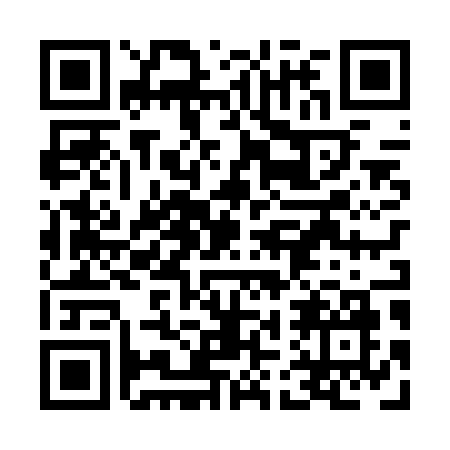 Prayer times for Bristol Ridge, Quebec, CanadaWed 1 May 2024 - Fri 31 May 2024High Latitude Method: Angle Based RulePrayer Calculation Method: Islamic Society of North AmericaAsar Calculation Method: HanafiPrayer times provided by https://www.salahtimes.comDateDayFajrSunriseDhuhrAsrMaghribIsha1Wed4:175:531:036:048:139:502Thu4:155:511:036:058:159:523Fri4:135:501:026:058:169:534Sat4:115:481:026:068:179:555Sun4:095:471:026:078:189:576Mon4:075:451:026:088:209:597Tue4:055:441:026:088:2110:018Wed4:035:431:026:098:2210:039Thu4:015:411:026:108:2310:0410Fri3:595:401:026:108:2510:0611Sat3:575:391:026:118:2610:0812Sun3:555:381:026:128:2710:1013Mon3:535:361:026:138:2810:1214Tue3:525:351:026:138:2910:1315Wed3:505:341:026:148:3110:1516Thu3:485:331:026:158:3210:1717Fri3:465:321:026:158:3310:1918Sat3:455:311:026:168:3410:2119Sun3:435:301:026:178:3510:2220Mon3:415:291:026:178:3610:2421Tue3:405:281:026:188:3710:2622Wed3:385:271:026:198:3810:2723Thu3:375:261:026:198:3910:2924Fri3:355:251:036:208:4110:3125Sat3:345:241:036:208:4210:3226Sun3:325:231:036:218:4310:3427Mon3:315:231:036:228:4410:3628Tue3:305:221:036:228:4410:3729Wed3:295:211:036:238:4510:3930Thu3:275:211:036:238:4610:4031Fri3:265:201:036:248:4710:41